Qui fait quoi en cas de débordement ?      Avant le débordement 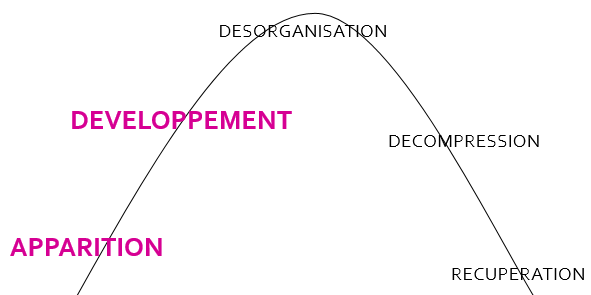        Pendant le débordement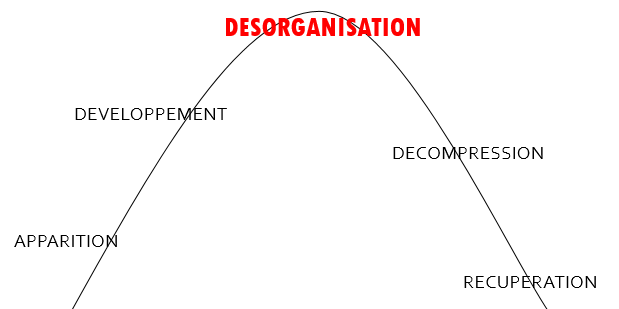   Après le débordement 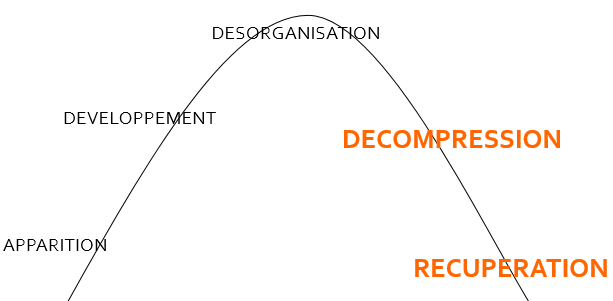 Organisationnelpédagogique/ relationnel Organisationnelpédagogique / relationnel Organisationnelpédagogique / relationnelL’enseignant……….……….……….……….……….